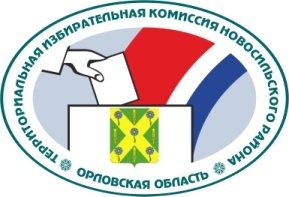 ОРЛОВСКАЯ ОБЛАСТЬТЕРРИТОРИАЛЬНАЯ ИЗБИРАТЕЛЬНАЯ КОМИССИЯНОВОСИЛЬСКОГО РАЙОНАРЕШЕНИЕ    27 января 2022 г.                                                                  № 2/6г. НовосильВ соответствии с пунктом 9 статьи 26 Федерального закона от 12 июня 2002 года № 67-ФЗ «Об основных гарантиях избирательных прав и права на участие в референдуме граждан Российской Федерации», Регламентом территориальной избирательной комиссии Новосильского района, утвержденным решением территориальной избирательной комиссии Новосильского района от 19 июня 2014 года № 3/14, территориальная избирательная комиссия Новосильского района РЕШИЛА:1. Распределить обязанности членов территориальной избирательной комиссии Новосильского района по направлениям ее деятельности следующим образом:-  контроль за соблюдением избирательных прав и права на участие в референдуме граждан Российской Федерации - Е.А. Холодова, Н.В. Абрамкина, Е.Л. Змейкова, Т.А. Филимонова, А.Е. Алимов, М.М. Салькова;- обеспечение прав избирателей, участников референдума на получение информации о выборах, референдумах, обеспечение прав граждан Российской   Федерации,   политических   партий   и   других   общественных объединений на агитацию при проведении выборов, референдумов, в том числе через средства массовой информации, - Н.В. Абрамкина, Е.Л. Змейкова, Т.А. Филимонова, А.Е. Алимов, М.М. Салькова, В.Н. Абрамкин;-  осуществление мер по организации единого порядка установления итогов голосования, определения результатов выборов, референдумов, а также порядка опубликования итогов голосования и результатов выборов, референдумов - Е.А. Холодова, Н.В. Абрамкина, Е.Л. Змейкова, Т.А. Филимонова, М.М. Салькова;- рассмотрение жалоб на решения, действия (бездействие) нижестоящих избирательных комиссий и их должностных лиц – Е.А. Холодова, Н.В. Абрамкина, Е.Л. Змейкова, Т.А. Филимонова, А.Е. Алимов, М.М. Салькова, В.Н. Абрамкин;- осуществление на территории Новосильского района мер по организации единого порядка распределения печатной площади между зарегистрированными кандидатами, избирательными объединениями для проведения предвыборной агитации, между инициативной группой по проведению референдума, голосования по отзыву и иными группами участников референдума, голосования по отзыву - Н.В. Абрамкина, А.Н. Филонова, Е.Л. Змейкова, В.Н. Абрамкин;-  контроль за источниками поступления, учетом и использованием денежных средств избирательных фондов, фондов референдума, проверка финансовых Н.В. Абрамкина, А.Н. Филонова, Е.Л. Змейкова, В.Н. Абрамкин;-   разработка  и   реализация   мероприятий,   связанных   с   обучением избирателей, профессиональной подготовкой членов комиссий и других организаторов выборов - Е.А. Холодова, Н.В. Абрамкина, А.Н. Филонова, Е.Л. Змейкова;- обеспечение реализации комплекса мер по повышению правовой культуры населения на территории Новосильского района Орловской - Е.А. Холодова, Н.В. Абрамкина, А.Н. Филонова, Е.Л. Змейкова, В.Н. Абрамкин;-  взаимодействие с политическими партиями, иными общественными объединениями - Е.А. Холодова, Н.В. Абрамкина, А.Н. Филонова, Е.Л. Змейкова, Е.Л. Змейкова;- осуществление взаимодействия с Избирательной комиссией Орловской области, федеральными органами государственной власти, государственными органами и органами местного самоуправления Орловской области, средствами массовой информации - Е.А. Холодова, Н.В. Абрамкина, А.Н. Филонова, Е.Л. Змейкова;-  взаимодействие с судебными и правоохранительными органами по вопросам обеспечения и защиты избирательных прав и права на участие в референдуме граждан Российской Федерации - Е.А. Холодова, Н.В. Абрамкина, А.Н. Филонова, Е.Л. Змейкова;- обеспечение функционирования и наполнение сайта территориальной избирательной комиссии Новосильского района в информационно-телекоммуникационной сети «Интернет», информационно-аналитическое обеспечение деятельности территориальной избирательной комиссии Новосильского района - Е.А. Холодова, Н.В. Абрамкина, Е.Л. Змейкова, В.Н. Абрамкин;- контроль за использованием, эксплуатацией и развитием Государственной автоматизированной системы Российской Федерации «Выборы» на территории Новосильского района - Е.А. Холодова, Н.В. Абрамкина, А.Е. Алимов, Т.А. Филимонова, М.М. Салькова;-   осуществление мероприятий по выполнению на территории Новосильского района Орловской области Положения о государственной  регистрации (учете) избирателей, участников референдума в Российской Федерации - Е.А. Холодова,  Н.В. Абрамкина;-    распределение   средств   федерального,   регионального,   местных бюджетов, выделенных на финансовое обеспечение подготовки и проведения выборов, референдума, контроль за целевым использованием указанных средств - Е.А. Холодова, Н.В. Абрамкина, А.Н. Филонова, Е.Л. Змейкова;- обеспечение соблюдения нормативов технологического оборудования (кабины для голосования, ящики для голосования) для участковых избирательных комиссий - Е.А. Холодова, Н.В. Абрамкина, Е.Л. Змейкова;-   обеспечение документооборота в территориальной избирательной комиссии Новосильского района, соблюдение установленного порядка хранения и передачи в архив, уничтожения по истечении сроков хранения избирательных документов и документов референдума - Е.А. Холодова, Н.В. Абрамкина, Е.Л. Змейкова.2. Разместить данное решение на сайте территориальной избирательной комиссии Новосильского района в информационно-телекоммуникационной сети «Интернет».Председатель территориальнойизбирательной комиссии 					         Е.А. ХолодоваСекретарь территориальнойизбирательной комиссии      					         Н.В. АбрамкинаО распределении обязанностей членов территориальной избирательной комиссии Новосильского района по направлениям деятельности